8 класІ семестр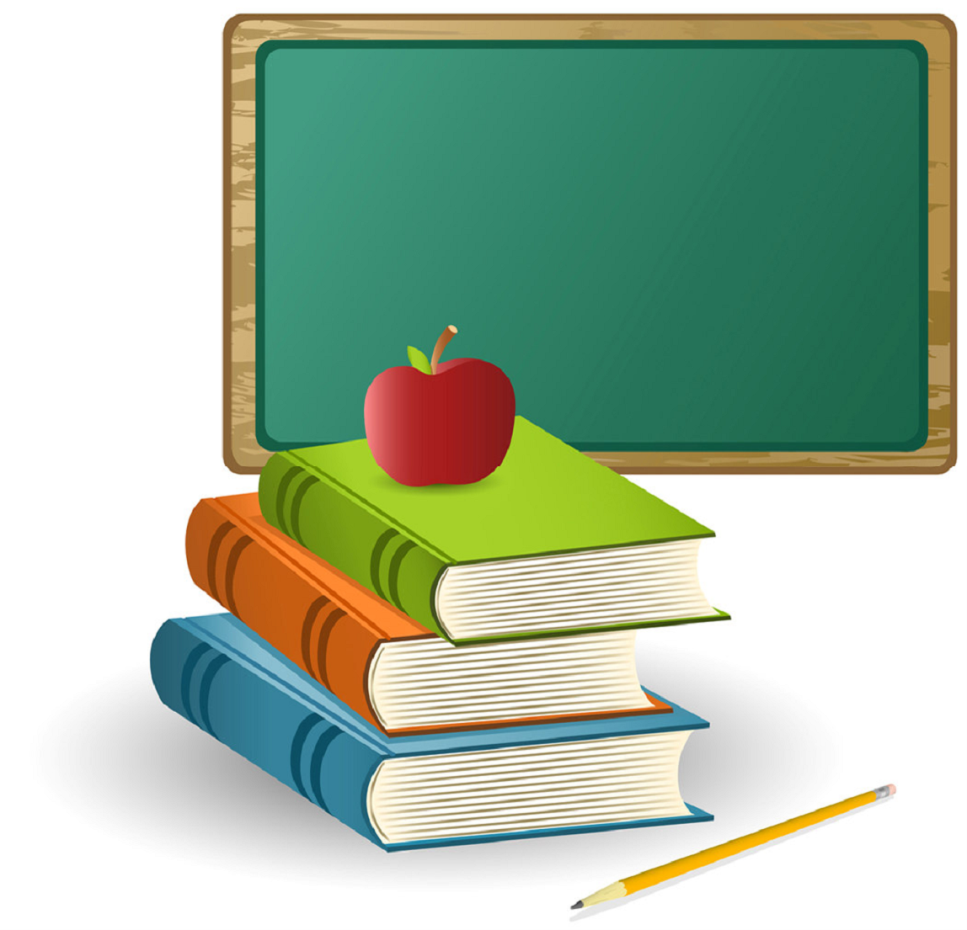 Обов’язкова кількість видів контролю  Спеціальні уроки (розвиток мовлення) – 10 годинФорми контролюІ семестрІІ семестрЗнання з мови та мовні вміння22Аудіювання-1Говоріння:діалог-1усний переказ-1усний твір-1Читання:вголос-1мовчки-1Письмо:зорово-слуховий диктант1-слуховий диктант-1письмовий переказ -1№ДатаТема уроку1Загальні відомості про мову. Мова як явище, що розвивається.РМ. Спілкування і мовлення. Міжособистісне, групове і масове спілкування Синтаксис. Пунктуація. Словосполучення і речення (7 год. + 3 год. РМ)Синтаксис. Пунктуація. Словосполучення і речення (7 год. + 3 год. РМ)Синтаксис. Пунктуація. Словосполучення і речення (7 год. + 3 год. РМ)2 Словосполучення (поглиблення з опорою на українську мову). Структура словосполучення і його види за морфологічним способом вираження головного слова3Структура і види словосполучень за типом  підрядного зв’язку (узгодження, керування, прилягання)РМ. Стилі мовлення. Офіційно-діловий стиль4Структура і види словосполучень за типом підрядного зв’язку. Тренувальні вправи.РМ. Текст. Теми широкі й вузькі. Синтаксичні засоби зв’язку речень у тексті5Розвиток мовлення №1. Критичне аудіювання6Речення. Основні ознаки речення. Просте і складне речення7Розвиток мовлення №2.  Навчальне читання мовчки; прогнозування подальшого розвитку дій за початком або фрагментом тексту8Типи речень за метою висловлювання. Речення з емоційним забарвленням. Розділові знаки в кінці речення9Логічний наголос.  Порядок слів у реченні. Самостійна робота. Письмові відповіді на запитання10Розвиток мовлення №3. Усний вибірковий переказ тексту з оцінкою його змісту, структури, стильової та художньої своєрідності  11Контрольна робота №1 з мовної теми «Синтаксис. Словосполучення і речення» (тести закритого і відкритого типу)Просте речення. Двоскладні речення (12 год. + 1 год. РМ)Просте речення. Двоскладні речення (12 год. + 1 год. РМ)Просте речення. Двоскладні речення (12 год. + 1 год. РМ)12Двоскладні речення. Підмет і присудок як головні члени речення. Способи вираження підмета13Простий (дієслівний)  присудок14Складний (іменний і дієслівний) присудок15Зв’язка. Інтонація в простих реченнях із пропуском зв’язки. Тире між підметом і присудком16Розвиток мовлення №4.  Письмовий стислий переказ за колективно складеним планом17Другорядні члени речення. Додаток (прямий і непрямий)18Контрольна робота. Зорово-слуховий диктант19Другорядні члени речення. Узгоджені й неузгоджені означення19Другорядні члени речення. Обставина та її види за значенням20Прикладка як різновид означення. Дефіс і лапки при прикладці21Порівняльний зворот. Розділові знаки у реченні з порівняльним зворотом22Речення поширені й непоширені. РМ. Поширення і згортання, трансформація речень 23Контрольна робота №2 з мовної теми «Просте речення. Двоскладне речення» (тести, диктант)Односкладні речення (8 год. + 1 год. РМ)Односкладні речення (8 год. + 1 год. РМ)Односкладні речення (8 год. + 1 год. РМ)24Односкладні речення. Головний член односкладних речень у формі присудка і у формі підмета. Види односкладних речень25Види односкладних речень з головним членом у формі присудка (означено-особові, неозначено-особові)26Види односкладних речень з головним членом у формі присудка (узагальнено-особові, безособові)27Речення з головним членом у формі підмета (називні).РМ. Складання опису за самостійно складеним планом28Види односкладних речень з головним членом у формі присудка. Тренувальні вправи29Повні й неповні речення. Інтонація неповних речень30Тире в неповному реченні31Контрольна робота №3 з мовної теми «Односкладні речення» (тести закритого й відкритого типу)32Розвиток мовлення №5. Інтерв’ю 